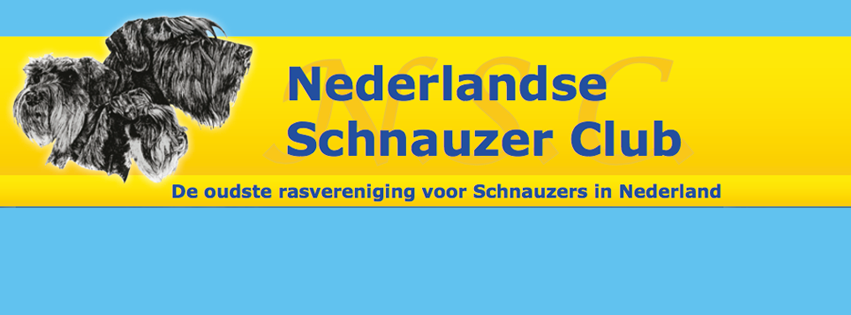 MACHTIGINGSKAARTHierbij machtig ik de Nederlandse Schnauzer Club doorlopend tot wederopzegging af te schrijven wegens JAARLIJKSE CONTRIBUTIE (aankruisen wat van toepassing is)Volledig lid:	o per jaar € 35.00 / 45.00 voor leden buiten NederlandMedelid:	o per jaar € 17.50Fokkerskorting*:  o ja  o neeNaam:.............................................................................................................Adres:.............................................................................................................Postcode en Woonplaats:...............................................................................Bankrekeningnummer:....................................................................................Datum:.............................................................................................................Handtekening:.................................................................................................Handtekening fokker*(i.v.m. korting):.................................................................................................Naam fokker:...................................................................................................Kennelnaam fokker:.........................................................................................N.B. Indien u als lid niet wordt geaccepteerd zal het bedrag aan contributie aan u worden teruggestort.* korting voor het eerste kwartaal indien aangemeld als lid door uw fokker bij aankoop van uw pup.Voor u belangrijk:- Het bedrag wordt op de laatste werkdag van de maand afgeschreven.- Met het ondertekenen van de machtiging gaat u akkoord met de regels van het machtigen.Bij voorkeur sturen per mail:invullen en scannen, penningmeester@schnauzer.nlSturen per post:NSCLouis Couperusstraat 455421 RM  Gemert